Personal InformationNationality: BrazilianAvailability: Immediately.Formal Education/Degree2000 – 2005: Bachelor in Social Sciences.State University of Rio de Janeiro - BrazilProfessional ExperienceFreelancerContract Full time2010 - Current Type of contract: Freelancer, Functional Placement: Translator/Virtual AssistantMain duties - Translation and Article Writing (Brazilian Portuguese);- Technical writing: reviews, blogging and newsletters;- Transcriptions (audio and handwriting);- Translations of subtitles;- Data Entry;- Web Research;- Trip scheduling;United Nations Development Program - UNDPContract Full time2009 - 2010 Type of contract: Consultant, Functional Placement: Project AnalystMain duties -Proposal writing of public projects; - Project documents management; - Data Entry;- Trip scheduling;-Translation of official documents.Community Empowerment Network – CEN (http://www.endruralpoverty.org)Contract Full Time2008 - 2009 Type of contract: Consultant, Functional Placement: Field ManagerMain duties- Implementation of pilot-project in capacity building for entrepreneurs on river communities in the Brazilian Amazon:- Field Trips;- Project and financial reports;- Fundraising;- Data collection (qualitative and quantitative);- Analysis of primary data.Contract Part Time2004 - 2008 Type of contract: Volunteer, Functional Placement: VolunteerMain duties- Project proposals writing;- Project methodology initial research;- Project methodology initial design;-Translation of several documents regarding the project.State Government of Rio de JaneiroContract Full time2006 - 2008 Type of contract: Commissioned, Functional Placement: Administrative AssistantMain duties -Proposal writing of public projects; -Trip Scheduling;- Project documents management; -Translation of official documents.LanguagesEnglish: IELTS – 8.0Brazilian Portuguese: NativeSpanish (learning): Reads Reasonably, Writes Reasonably, Speaks Reasonably.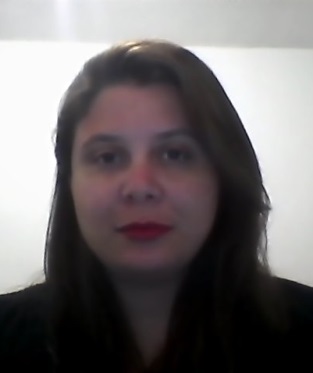 Angela Viehmayer Gaudencioaviehmayer@gmail.comPhone: +55 21 8244-9935 Skype: aviehmnayer